Реквізити навчальної дисципліниПрограма навчальної дисципліниОпис навчальної дисципліни, її мета, предмет вивчання та результати навчання	Навчальна дисципліна «Податкове право» є нормативною. Набуті знання і вміння використовуються при подальшому вивченні фахових дисциплін за спеціальністю. Мета навчальної дисципліни — є здатність застосовувати знання у практичних ситуаціях, Знання та розуміння предметної області та розуміння професійної діяльності,  здатність розуміти особливості реалізації та застосування норм матеріального і процесуального права, здатність розуміти основи правового регулювання обігу публічних грошових коштів, здатність визначати належні та прийнятні для юридичного аналізу факти, здатність аналізувати правові проблеми, формувати та обґрунтовувати правові позиції, здатність до критичного та системного аналізу правових явищ і застосування набутих знань у професійній діяльності, здатність до консультування з правових питань, зокрема, можливих способів захисту прав та інтересів клієнтів, відповідно до вимог професійної етики, належного дотримання норм щодо нерозголошення персональних даних та конфіденційної інформації, здатність здійснювати юридичне супроводження діяльності суб’єктів господарювання, розуміючи особливості правовідносин у різних сферах господарювання, здатність здійснювати юридичне забезпечення інноваційної діяльності.Основним завданням дисципліни  -  є засвоєння студентами знань про: організаційно-правові основи податкової системи України, поняття, предмет, систему податкового права,  зміст та особливості  податкових правовідносин, види обов'язкових платежів та їх правову регламентацію, особливості реалізації повноваженнь органів податкової служби; формування у майбутніх спеціалістів умінь: правильно застосовувати необхідну норму  податкового законодавства, приймати обгрунтовані рішення щодо застосування податкового законодавства України, надавати необхідну правову допомогу фізичним та юридичним особам з питань застосування чинного податкового законодавства України.  	Згідно з вимогами програми навчальної дисципліни студенти повинні  продемонструвати такі результати навчання :Знання:Формулювати власні обґрунтовані судження на основі аналізу відомої проблеми,Давати короткий висновок щодо окремих фактичних обставин (даних) з достатньою обґрунтованістю,Оцінювати недоліки і переваги аргументів, аналізуючи відому проблему,Розуміти особливості правовідносин у різних сферах господарювання,Застосовувати набуті знання у різних правових ситуаціях, виокремлювати юридично значущі факти і формувати обґрунтовані правові висновки,Готувати проекти необхідних актів застосування права відповідно до правового висновку зробленого у різних правових ситуаціях,Надавати консультації щодо можливих способів захисту прав та інтересів клієнтів у різних правових ситуаціях,Надавати суб’єктам господарювання консультації з питань правового регулювання господарської та інноваційної діяльності.Уміння:-       застосовувати отримані знання у практичній діяльності, у тому числі, при наданні юридичних консультацій суб'єктам господарської діяльності;-    застосовувати наукову методологію при здійсненні аналізу нормативно-правових актів та інших документів ; -     аналізувати практику застосування податкового законодавства, обирати оптимальні шляхи вирішення складних та суперечливих теоретичних та практичних питань, що виникають у сфері податкових правовідносин. Пререквізити  дисципліни.Базою для засвоєння основних положень курсу «Податкове право» є знання отримані студентами після вивчення таких дисциплін, як: «Фінансове право», «Адміністративне  право», «Цивільне право», «Цивільне процесуальне право», «Господарське  право», «Конституційне право» Зміст навчальної дисципліни Перелік тем:Тема 1. . «Податкове право: предмет і метод. Податкові правовідносини: поняття та особливості. Податково-правові норми».  Податкове право:предмет і метод..Система податкового права. Джерела податкового права. Принципи податкового законодавства та механізм їх реалізаціїї. Поняття, зміст та особливості податково-правових норм. Податкові правовідносини поняття та особливості.Тема 2. Обов’язки платників податків та механізм їх реалізації за законодавством України. Податкове право:предмет і метод. Система податкового права. Джерела податкового права. Принципи податкового законодавства та механізм їх реалізаціїї. Поняття, зміст та особливості податково-правових норм. Податкові правовідносини поняття та особливості.Тема 3.«Права платників податків та механізм їх реалізації за законодавством України».Поняття та зміст прав платників податків. Право платника на отримання інформації про податки та збори, іншу інформацію, пов’язану з порядком правового регулювання оподаткування. Право на відстрочення та розстрочення  податкових зобов’язань або податковий кредит та механізм його реалізації. Право надавати пояснення при податкових перевірках, зауваження до акту перевірок, порядок їх надання та розгляду. Право на повернення переплачених сум податків та механізм його реалізації.Тема 4. «Право платника податків на оскарження неправомірних дій податкових органів та їх посадових осіб і його реалізація за законодавством України».Захист прав платників податків в Україні. Право платника податків на оскарження неправомірних дій податкових органів та їх посадових осіб. Адміністративний порядок оскарження. Судовий порядок оскарження.Тема 5. «Правовий режим оподаткування нерухомого майна, відмінного від земельної ділянки».Види майнових податків в державі .Поняття та ознаки нерухомого майна. Особливості нерухомого майна, як об’єкта оподаткування. Порядок сплати податку на нерухоме майно, відмінне від земельної ділянки. Суб’єкти -платники податку на нерухоме майно. Об’єкт оподаткування податку на нерухоме майно. Об’єкти житлової та нежитлової нерухомості, які не є об’єктом оподаткування. Ставки податку та порядок їх визначення. Пільги по податку з нерухомого майна, відмінного від земельної ділянки.Тема 6. «Правовий режим єдиного податку»Поняття спрощеної системи оподаткування та єдиного податку. Суб’єкти господарювання, які можуть застосовувати спрощену систему оподаткування. Групи платників єдиного податку. Об’єкт  та ставки єдиного податку. Послуги, які можуть надаватися 1та 2групами платників єдиного податку. Заборонені види діяльності для платників єдиного   податку Тема 7. «Правовий режим екологічного податку».Поняття екологічного податку та мета його запровадження. Забруднення навколишнього природного середовища та його чинники. Принципи охорони навколишнього природного середовища відповідно до законодавства України. Екологічні нормативи та наслідки їх перевищення за законодавством України. Платники екологічного податку. Об’єкт, база оподаткування та ставки екологічного податку. Особливості контролю щодо сплати екологічного податкуТема 8. «Рентна плата: поняття та правова регламентація».Поняття та сутність рентних платежів. Види рентних платежів та порядок їх сплати відповідно до Податкового кодексу України: 1рентна плата за користування надрами для видобування корисних копалин; рентна плата за користування надрами в цілях, не пов’язаних з видобуванням корисних копалин; рентна плата за користування радіочастотним ресурсом України; рентна плата за спеціальне використання води; рентна плата за спеціальне використання лісових ресурсів; рентна плата за транспортування нафти і нафтопродуктів магістральними нафтопроводами та нафтопродуктопроводами, транзитне транспортування трубопроводами аміаку територією України.Тема 9. «Правовий режим митних платежів». Поняття та види митних платежів. Законодавство України, що регулює сплату митних платежів. Порядок сплати державного мита. Мито та митні платежі, що справляються митницями при перетинанні митного кордону України. Ввізне та вивізне мито. Суб’єкти-платники митних платежів, що сплачуються при перетинанні митного кордону України. Об’єкт оподаткування митом , що стягується при перетинанні митного кордону України. Спеціальні, антидемпінгові та компенсаційні мита. Види ставок мита, що стягуються митницями. Порядок сплати митних платежів, що стягуються при перетинанні митного кордону України.Тема 10. «Особливості застосування відповідальності в податковій сфері».Теоретико-правові проблеми застосування відповідальності у податковій сфері. Особливості визначення підстав для застосування відповідальності у податковій сфері. Склад та види податкових правопорушень. Поняття фінансової відповідальності у податковій сфері та її особливості. Особливості застосування адміністративної відповідальності у податковій сфері. Кримінальна відповідальність за податкові правопорушення.4. Навчальні матеріали та ресурсиНормативно-правові акти:Податковий кодекс України від 02.12.2010 № 2755-VI // Відомості Верховної Ради України. – 2011. – № 13-14, № 15-16, № 17. – ст. 112(.із змінами та доповненнями).Земельний кодекс України від 25.10.2001 р.Кодекс України «Про адміністративні правопорушення» Конституція України прийнята на п’ятій сесії Верховної Ради України 28 червня 1996 року // Відомості Верховної Ради України. – 1996. – № 30. – ст. 141.Митний кодекс України ; 1160762002 j6.Основи законодавства України про загальнообов'язкове державне соціальне страхування від 14 січня 1998 р. (із змінами).Положення про Міністерство фінансів України : Постанова КМУ від 20.08.2014 р. № 375.Положення про Пенсійний фонд України : Постанова КМУ від 23.07. 2014 р. № 280Положення про Державну фіскальну службу України : Постанова КМУ від 21.05.2014 р. № 236.Закон України “Про загальнообов’язкове державне соціальне страхування” від 23.09.1999 р.Про загальнообов'язкове державне пенсійне страхування : Закон України від 09.07.2003 р. (із змінами та доп.).Про застосування реєстраторів розрахункових операцій у сфері торгівлі, громадського харчування та послуг : Закон України від 06.07.1995 р.Про затвердження Інструкції про порядок нарахування та погашення пені за платежами, що контролюються органами державної податкової служби : наказ ДПС України від 17.12.2010 р. № 953.Про затвердження переліку обставин, що свідчать про наявність загрози виникнення або накопичення податкового боргу, і доказів існування таких обставин : Постанова КМУ від 27.12.2010 р.Про затвердження Порядку застосування адміністративного арешту майна платника податків : наказ Міністерства доходів і зборів України від 10.10.2013 р. № 568.Про затвердження Порядку застосування податкової застави органами доходів і зборів : наказ Міністерства доходів і зборів України від 10.10.2013 р. № 572.Про затвердження Порядку направлення органами доходів і зборів податкових вимог платникам податків : наказ Міністерства доходів і зборів України від 10.10.2013 р. № 576.Про затвердження Порядку направлення контролюючими органами податкових повідомлень-рішень платникам податків : наказ Мін. фінансів України від 28.12.2015 р. № 1204.Про затвердження Порядку подання фінансової звітності : Постанова Кабінету Міністрів України від 28.02.2000 р. № 419.Про збір та облік єдиного внеску на загальнообов'язкове державне соціальне страхування : Закон України від 08.07.2010 р. (із змінами).Про Порядок періодичного подання інформації органам державної податкової служби та отримання інформації зазначеними органами за письмовим запитом : Постанова КМУ від 27.12.2010 р. № 1245.Монографії, збірники, наукові статті, учбова література та інші джерела:Податкове право України : навч. посіб. / за ред. М. П. Кучерявенка. — Х. : Право, 2018. — 256 с ISBN 978-966-458-177-3Фінансове право: підручник / М.П. Кучерявенко, О.О. Дмитрик, О.А. Лукашев та ін..; за ред.. М.П. Кучерявенка. – Х.; Право, 2016. – 440 с.Воронова Л.К. Конституція України і фінансове законодавство // Право України. – № 1-2. – 2012. – С. 111-124.Ісаєва Н.К. Оскарження рішень податкових органів та їх посадових осіб у контексті конституційних прав людини і громадянина в Україні // Часопис Київського університету права. – 2013. – № 3. – С. 113–116.Конституція України : Науково-практичний коментар / [редкол.: В.Я. Тацій (голова), О.В. Петришин (відп. секретар) , Ю.Г. Барабаш та ін.]. – [2-е вид., перероб. і доп.]. – Харків : Право, 2011. – 1128 с.Навчальний контентМетодика опанування навчальної дисципліни (освітнього компонента)Навчальна дисципліна передбачає проведення наступних навчальних занять: 12 лекцій, 12 практичних занять.При викладанні навчальної дисципліни використовуються наступні групи методів навчання:1) методи за джерелами знань – словесні (бесіда, лекція, інструктаж, робота з книгою, репродуктивний метод), наочні (демонстрація, ілюстрація), практичні (практична робота, вправи); 2) методи навчання за характером логіки пізнання (індуктивний, дедуктивний); 3) методи навчання за рівнем самостійної розумово-пізнавальної діяльності (проблемний виклад, частково-пошуковий метод, дослідницький метод, метод проблемного викладання).Лекція — це метод, за допомогою якого педагог у словесній формі розкриває сутність наукових понять, явищ, процесів, логічно пов´язаних, об´єднаних загальною темою.Практична робота спрямована на використання набутих знань у розв´язанні практичних завдань. У навчальній практиці значне місце відводиться вирішенню задач, це метод навчання, сутність якого полягає у цілеспрямованому вирішенні практичних ситуацій з  метою формування умінь та навичок.У процесі використання словесних та практичних методів викладач і студенти не можуть обійтися без індукції, дедукції аналізу й синтезу.Проблемний виклад передбачає створення викладачем проблемної ситуації, допомогу студентам у виділенні та "прийнятті" проблемного завдання, використанні словесних методів (лекції, пояснення) для активізації мисленнєвої діяльності студентів, спрямованої на задоволення пізнавального інтересу шляхом отримання нової інформації. Результати навчанняСамостійна робота студента/аспірантаВиконання практичних завдань, вирішення задач, складання процесуальних та офіційних документів, написання наукових робіт, рефератів, тез для конференцій тощо.Політика та контрольПолітика навчальної дисципліни (освітнього компонента)Форми роботи :На лекціях  надається матеріал у формі вільного  викладу викладача з наданням студенту можливості конспектування та занотовування почутого, а також надання матеріалів студенту для самостійного опрацювання.Семінарські заняття проводяться у формі опитування, доповідей та колективних дискусій. На семінарських заняттях можливі самостійні роботи для повторення попереднього матеріалу.Крім роботи на семінарських заняттях передбачене опрацювання деяких питань у формі підготовки процесуальних документів та вирішення ситуаційних задач з застосуванням відповідних норм права.Письмові роботи повинні:бути написані простою і дохідливою мовою, відповідати передбаченими законом формі і змісту ;повністю відображати сутність проблематики;  містити власне бачення студента вирішення поставленої задачі;бути обґрунтованими;містити посилання як на норми чинного  законодавства , які застосовувались при написанні роботи так і судову практику.В тому числі, вкінці семестру на семінарському занятті передбачене написання контрольних робіт у вигляді тестів. 1 тест – 1 правильна відповідь.Відвідуваність і виконання завданьВідвідування лекцій та практичних занять є обов’язковим.Перездати пропущене практичне заняття рекомендується максимум через пару, так як освоєння подальшого матеріалу пов’язане з розумінням попередніх тем. Надсилати виконані практичні завдання  рекомендується у встановлені строки.На практичних заняттях можна користуватись технічними засобами, мобільними телефонами, ноутбуками при опрацюванні нормативно-правових актів. Академічна доброчесністьПолітика та принципи академічної доброчесності визначені у розділі 3 Кодексу честі Національного технічного університету України «Київський політехнічний інститут імені Ігоря Сікорського». Детальніше: https://kpi.ua/code. Норми етичної поведінкиНорми етичної поведінки студентів і працівників визначені у розділі 2 Кодексу честі Національного технічного університету України «Київський політехнічний інститут імені Ігоря Сікорського». Детальніше: https://kpi.ua/code.Види контролю та рейтингова система оцінювання результатів навчання (РСО)Оцінювання та контрольні заходиОцінювання практичних занять:самостійна робота, розв’язання задачі, підготовка запиту на індивідуальну податкову консультацію – максимальний бал «5».підготовка скарги (оскарження податкового зобов’язання в адміністративному порядку) – максимальний бал «10»тести , 1 тест – 15 балів по 1 балу за правильну відповідь, 2 тест - 10 балів по 1 балу за кожну правильну відповідь.Студенти, які набрали протягом семестру необхідну кількість балів ( ≥ 60), отримують залікову оцінку (залік), “автоматом”, відповідно до набраного рейтингу Студент, який у семестрі отримав більше 60 балів, але бажає підвищити свій результат, може здати залік.Студенти, які набрали протягом семестру менше ніж 60 балів, зобов'язані виконувати залікову контрольну роботу (проходити тестування).Студенти, які набрали протягом семестру менше ніж 30 балів до складання заліку не допускаються.Для допуску до заліку також необхідно відпрацювати всі пропущені заняття.З метою отримання більшої кількості балів студенту необхідно до 20.05.2021 включновідпрацювати всі пропущені заняття.виконати та надіслати  всі  практичні завдання, які виконувались протягом семестру,виконати індивідуальне завдання (підготувати реферат)скласти тести ( на семінарському занятті 12 травня)Залік буде проходити у вигляді тесту, на який виноситься 50 питань по 2 бали за кожну правильну відповідь. (В загальному  - 100 рейтингових балів) Таблиця переведення рейтингових балів до оцінок за університетською шкалою Процедура врегулювання питань щодо  результатів контрольних заходів оцінюванняСтуденти мають можливість підняти будь-яке питання, яке стосується процедури контрольних заходів. Для цього потрібно звернутись до викладача в усній формі та отримати   відповідне роз’яснення.Календарний рубіжний контрольПроміжна атестація студентів (далі – атестація) є календарним рубіжним контролем. Метою проведення атестації є підвищення якості навчання студентів та моніторинг виконання графіка освітнього процесу студентами .Умовою позитивної першої атестації є отримання не менше 27 балів, другої атестації – отримання не менше 45 балів.Додаткова інформація з дисципліни (освітнього компонента)ЗРАЗОК ЗАВДАННЯ МОДУЛЬНОЇ КОНТРОЛЬНОЇ РОБОТИ З ДИСЦИПЛІНИ  ПОДАТКОВЕ ПРАВО.Тестові завдання1. До основних принципів податкового законодавства належить:а) принципи збалансованості;б) принципи повноти оподаткування;в) принципи самостійності;г) стабільності;д) презумпції правомірності рішень платника податку.2. У разі відмови платника податків від проведення документальної перевірки за наявності законних підстав, органи фіскальної служби мають право:а) застосувати адміністративний арешт майна такого платника податків;б) застосувати штраф, самостійно визначивши суму податкового зобов’язання такого платника;в) застосувати податковий компроміс;г) порушити кримінальну справу проти посадових осіб платника податку;д) провести камеральну перевірку.3. Обов’язковій реєстрації як платник податку на додану вартість підлягає: а) будь-яка особа, що проводить господарську діяльність;б) юридична особа, у разі, якщо обсяг оподатковуваних операцій за останні 12 календ. місяців є меншим 300 тис. грн (без урахування ПДВ);в) юридична особа, у разі, якщо обсяг оподатковуваних операцій за останні 12 календ. місяців сукупно перевищує 1 млн. грн (без урахування ПДВ);г) фізична особа, яка перетинає митний кордон України;д) фізична особа, яка ввозить в Україну культурні цінності.4. Зміни до будь-яких елементів загальнодержавних податків і зборів можуть бути внесені:а) не пізніше як за шість місяців до початку нового бюджетного періоду;б) законами, які прийняті пізніше 15 липня року, що передує плановому;в) законами, які прийняті пізніше 15 серпня року, що передує плановому;г) наступного календарного кварталу, після прийняття відповідного рішення;5. Податкова пільга надається шляхом:а) відстрочення платежу;б) розстрочення платежу;в) податкового вирахування;г) податкового кредиту;д) встановлення зниженої ставки.6. Перевірка, що проводиться у приміщенні контролюючого органу виключно на підставі даних, зазначених у податкових деклараціях, розрахунках, це:а) документальна виїзна планова перевірка;б)фактична перевірка;в) зустрічна звірка;г) камеральна перевірка;д) документальна невиїзна перевірка.Робочу програму навчальної дисципліни (силабус):Складено доцент кафедри господарського та адміністративного права, кандидат юридичних наук, доцент  Ісаєва Наталія Карлівна та викладач кафедри господарського та адміністративного права Боднарчук Інна Олексіївна.Ухвалено кафедрою господарського та адміністративного права (протокол № 14 від 24.06.2021р)Погоджено Методичною комісією факультету (протокол № 6 від 26.06.2021р.)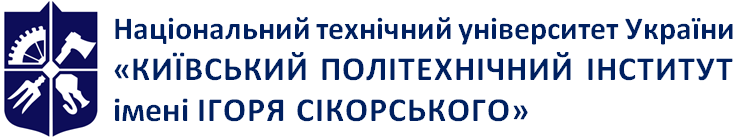 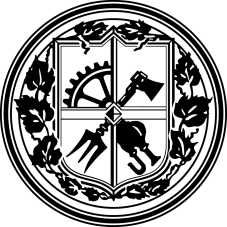 Факультет соціології і праваКафедра господарського та адміністративного праваПОДАТКОВЕ ПРАВОСилабус навчальної дисципліни для денної форми навчання ПОДАТКОВЕ ПРАВОСилабус навчальної дисципліни для денної форми навчання ПОДАТКОВЕ ПРАВОСилабус навчальної дисципліни для денної форми навчання Рівень вищої освітиПерший (бакалаврський)Галузь знань08 ПравоСпеціальність081 ПравоОсвітня програмаПравоСтатус дисципліниОбов’язкова Форма навчанняОчна/ДеннаРік підготовки, семестр весняний семестр,  курс IVОбсяг дисципліни120 годин, 4 кредити ЄКТС.Семестровий контроль/ контрольні заходиЗалікРозклад занятьЗгідно розкладуМова викладанняУкраїнськаІнформація про 
керівника курсу / викладачівЛектор: доцент кафедри, господарського та адміністративного права, кандидат юридичних наук, доцент  Ісаєва Н.К., тел. 066-467-67-14,              E-mail: natalya.isaieva@gmail.comПрактичні / Семінарські: Боднарчук І.О., адвокат,  тел. 066-229-71-56,           E-mail: advocatbodn@ukr.netРозміщення курсуhttps://do.ipo.kpi.ua/user/files.php№ з/пРезультати навчанняКонтрольнізаходи оцінюванняТермін виконання1.Розкрити правові категорії та зміст  законодавства України, що регулює сферу податкових відносин ,основні напрями його розвитку та практичне  застосування податково-правових норм.Робота на семінарських заняттяхСеместр2.Оволодіти комплексним,  інтеграційним, системним, динамічним, ситуаційним підходом до наукового аналізу правового регулювання податкових відносин.Задачі, практичне завдання із написанням процесуального документаДва тижня3.Сформувати професійні навички щодо застосування наукової методології  при вивченні та аналізі Податкового законодавства  України та  опрацюванні наукових першоджерел. Задачі, практичне завдання із написанням процесуального документаДва тижня4.Розрізняти правові інститути, що складають систему податкового права. Структурувати податкові відносини та положення законодавства України, що їх регулює.Конспект лекційСеместр 5.Приймати обґрунтовані рішення щодо використання положень податково-правових норм у практичній діяльності. Модульна контрольна робота (тести)45 хв. (останній семінар)6Застосовувати отримані знання для вирішення практичних завдань, пов’язаних  з правовим регулюванням податкових відносин;№ з/пКонтрольний захід оцінюванняКіл-тьВсього1.Робота на семінарських заняттях10302.Виконання практичних  завдань6355Індивідуальні завдання (Написання рефератів)1106Тести225                                                                                              100                                                                                              100                                                                                              100Рейтингові бали, RDОцінка зауніверситетською шкалою95 ≤ RD ≤ 100Відмінно85 ≤ RD ≤ 94Дуже добре75 ≤ RD ≤ 84Добре65 ≤ RD ≤ 74Задовільно60 ≤ RD ≤ 64ДостатньоRD < 60НезадовільноНевиконання умов допускуНе допущено